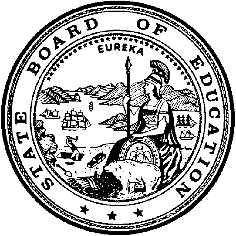 California Department of EducationExecutive OfficeSBE-003 (REV. 11/2017)pptb-adad-mar18item01California State Board of Education
March 2018 Agenda
Item #09SubjectEnglish Language Proficiency Assessments for California: Approve the Revised Test Blueprints for the Initial English Language Proficiency Assessments for California.Type of ActionAction, InformationSummary of the Issue(s)In November 2015, the State Board of Education (SBE) approved the test blueprints for the initial English Language Proficiency Assessments for California (ELPAC). Proposed revisions to the initial ELPAC (IA) test blueprints are presented herein for SBE approval. The approval of the test blueprints is required by California Education Code (EC) Section 60810. RecommendationThe California Department of Education (CDE) recommends that the SBE approve the proposed revisions to the IA blueprints for the ELPAC.Brief History of Key IssuesProposed Revisions for the ELPAC Initial Assessment BlueprintsIn August and September 2017, the ELPAC IA field test was administered to over 11,000 students (10,000 English learners [ELs] and about 1,300 kindergarten through grade two English only [EO] students) in 314 local educational agencies (LEAs) throughout the state. There were between 2,000–6,000 students tested in each grade span; these students were a representative sample of the state’s EL population. The field test focused on the administration of the test’s task types and provided specific data to inform the revisions noted in the IA blueprints (Attachment 1). To ensure the revised blueprints reflect the depth, breadth, and rigor of the 2012 California English Language Development (ELD) Standards (California Department of Education [CDE], 2014), the CDE has engaged in discussions with various stakeholder groups including the ELPAC Technical Advisory Group (TAG), Regional Assessment Network, California Association for Bilingual Education (CABE), Californians Together, and other California educators. Subsequent to the 2017 field test, the CDE surveyed more than 300 test examiners to obtain information on the field test administration experience. Furthermore, the CDE requested that the Sacramento County Office of Education (SCOE) host eight in-person focus groups throughout California, in September and October 2017, for the purpose of obtaining field test feedback. One hundred ten (110) test examiners who administered the field test attended these eight meetings and provided feedback.The CDE is confident that stakeholder review and discussion, field test participant feedback, and standardized statistical analyses all contribute to a robust assessment that: (1) accurately identifies ELs and initial fluent English proficient (IFEP) students; (2) does not overburden students and/or test examiners; and (3) has sufficient items to contribute to valid and reliable test scores without excessive test length.The attached IA test blueprints identify the proposed number of IA test items and points by task type, as well as the grade or grade span tested. Task types are organized in the order of item difficulty from easiest to most difficult and by the four domains (i.e., listening, speaking, reading, and writing). A guide to the definitions of the task types may be found in Attachment 2.Revisions to Task TypesIn general, proposed revisions to the task types fall into three categories: (1) administration considerations; (2) appropriate rigor; and (3) task types did not perform as expected and were removed. Following are some examples of the types of revisions that are proposed; the revisions in their entirety are noted in Attachment 1. Administration considerations:Task type Listen to Speakers Support Opinions was revised to reduce the number of speakers to only one in the test item in order to simulate authentic scenarios to which a student would react to another’s position. It was renamed Listen to a Speaker Support an Opinion.Task type Summarize a Presentation (writing) elicited appropriate information about students’ English-language proficiency at grades six through twelve. However, the amount of time to administer this task type exceeded a practical administration time within a typical classroom period. It was determined that other task types (e.g., Summarize an Academic Presentation) could be used to assess the corresponding 2012 ELD Standards.Appropriate rigor:The number of points in task type Talk About a Scene increased by three at all grades/grade spans. The decision was made to make Talk About a Scene a set of six questions, worth nine points at all grades and grade spans, in order to gather information about speaking proficiency at the lower performance levels and promote student confidence at the beginning of the speaking administration. This task type performed (discriminated) well on the IA field test across all grades.One item in task type Justify an Opinion (writing) was added in each of grade spans three through five and six through eight, in order to collect more information about writing proficiency at the mid to upper performance levels.The following task types did not perform as expected and were removed:Task type Read and Respond to a Message—Educators felt strongly that other task types (e.g., Justify an Opinion) would be more effective in measuring writing proficiency. 	Task type Write and Support an Opinion:At kindergarten and grade one, students were not developmentally ready to provide written reasons, including EO students.At grade two, it was determined that task type Support an Opinion, in the Speaking domain, would be more effective than written opinions.At grades three through five, this task type was replaced with task type Justify an Opinion (writing), which requires students to provide more substantial support of their opinion.Combining Grades Nine and Ten with Grades Eleven and TwelveThe attached revised IA blueprints propose a single test for grades nine through twelve. This proposed change reflects differences between the intended uses for the IA and for the summative assessment (SA). The purpose of the SA is to measure the progress of an EL in achieving English proficiency, and it may be administered to an EL annually for several years. Therefore, having two separate SA tests at the high school level helps minimize the amount of repeated test items that an EL can see in successive years. The IA, in contrast, is designed to determine if a student is an EL or is IFEP, and will be administered to a student only once over the course of an academic career. Because the IA will be administered to a student only once, and because the 2012 ELD Standards at grades nine and ten, and at eleven and twelve, are very similar, a single test can satisfy the intended use of the IA. Additionally, using a single IA form for grades nine through twelve offers the following benefits: Reduction in test materials that LEAs need to order, handle, and store securely from year to yearReduction in training for test examiners, both in the state sponsored training and at the local levelReduction in administrative burden for staffThis proposed change has been vetted with the ELPAC TAG, CABE, Californians Together, and other California educators; the response to the CDE has been positive.Next StepsPreliminary threshold scores will be brought to the SBE in May for approval, with a preceding Information Memorandum in April.In addition, California teachers will be selected to participate in a threshold score review process during the first administration of the initial ELPAC. More information regarding this process will be forthcoming.Summary of Previous State Board of Education Discussion and ActionIn February 2018, an Information Memorandum was provided to the SBE to give an update on the ELPAC IA standard setting process and provide a preliminary review of the revisions to the IA blueprints (insert link).In January 2018, the SBE approved general performance level descriptors (PLDs) for the ELPAC IA (https://www.cde.ca.gov/be/ag/ag/yr18/agenda201801.asp). In December 2017, an Information Memorandum was provided to the SBE, giving an update on the development of the ELPAC including a detailed timeline (https://www.cde.ca.gov/be/pn/im/documents/memo-pptb-adad-dec17item03.docx).In November 2017, the SBE approved the operational SA threshold scores, composite weights, and LEA apportionment rates (https://www.cde.ca.gov/be/ag/ag/yr17/documents/nov17item08.doc).In October 2017, an Information Memorandum was provided to the SBE on the standard setting and domain weighting process (https://www.cde.ca.gov/be/pn/im/documents/memo-pptb-adad-oct17item01.doc).In September 2017, the SBE approved revisions to the summative ELPAC blueprints, the revised general PLDs, and the reporting hierarchy of the summative and initial ELPAC score reports (https://www.cde.ca.gov/be/ag/ag/yr17/documents/sep17item18.doc).In November 2015, the SBE approved the proposed ELPAC task types and test blueprints, which initiated the development and administration of the ELPAC (http://www.cde.ca.gov/be/ag/ag/yr15/agenda201511.asp). Fiscal Analysis (as appropriate)The 2017–18 Budget Act includes $13.8 million for contract activities by Educational Testing Service (ETS), which provides sufficient funding for 2017–18 contract activities. The proposed 2018–19 Governor’s Budget allocated approximately $22.9 million for the ELPAC contract, which also provides sufficient funding for the anticipated 1-year contract extension amendment, through December 2019, with ETS.There are no current plans to transition the IA to a computer-based assessment (CBA); however, should there be a decision to do so, costs to develop the IA CBA will be contingent upon an appropriation being made available from the Legislature in future fiscal years.Attachment(s)Attachment 1: Proposed Test Blueprints for the Initial English Language Proficiency Assessments for California (15 Pages)Attachment 2: Definitions of Initial Assessment Task Types for the English Language Proficiency Assessments for California (11 Pages)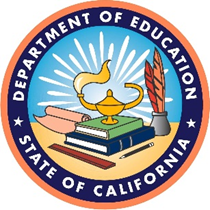 ATTACHMENT 1: Proposed Test Blueprints for the Initial English Language Proficiency Assessments for CaliforniaJanuary 16, 2018Prepared by: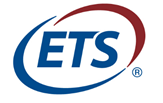 Educational Testing Service660 Rosedale RoadPrinceton, NJ 08541Contract #CN140284Table of ContentsBackground and Overview	3Table 1: Proposed Initial Assessment Listening Blueprint: Items and Points by Task Type and Grade	5Table 2: Proposed Initial Assessment Speaking Blueprint: Items and Points by Task Type and Grade	7Table 3: Proposed Initial Assessment Reading Blueprint: Items and Points by Task Type and Grade	9Table 4: Proposed Initial Assessment Writing Blueprint: Items and Points by Task Type and Grade	11Table 5: Overview of Initial Assessment Items and Points by Domain and Grade	15Background and OverviewThe English Language Proficiency Assessments for California (ELPAC) is an English language development (ELD) assessment system for students in kindergarten through grade twelve (K–12) that will replace the California English Language Development Test (CELDT). The ELPAC must comply with California Education Code (EC) sections 60810 et seq. by which the Legislature required the State Superintendent of Public Instruction and the State Board of Education (SBE) to select or develop a test that assesses the ELD of students whose primary language is a language other than English. Beginning with the 2000–01 school year, the new law required the assessment of ELD to be done upon initial enrollment and annually thereafter until the local educational agency (LEA) reclassified the student. State law required the state test of ELD to be aligned with the state adopted ELD Standards (California EC Section 60810[c][7]). EC Section 60811 (as amended by Assembly Bill [AB] 899 in 2013) requires the 2012 California English Language Development Standards, Kindergarten Through Grade 12 (2012 ELD Standards), to be linked with academic content standards for mathematics and science in order to meet state law and federal accountability requirements.The ELPAC assessment system consists of two separate assessments: the initial assessment for initial identification and the annual summative assessment. The ELPAC initial assessment is a paper-based assessment that is administered to six grades/grade spans: kindergarten (K), one (1), two (2), three through five (3–5), six through eight (6–‍8), and nine through twelve (9–12). The ELPAC is aligned with the 2012 ELD Standards adopted by the SBE in November 2012. Items also correspond to the Common Core State Standards (CCSS) Mathematical Practices and the Science and Engineering Practices in the California Next Generation Science Standards (CA‍ NGSS). The initial assessment has a single test at grades nine through twelve (9–‍12) because the 2012 ELD Standards are very similar at grades nine and ten (9–10) and eleven and twelve (11–12) and because students take the initial assessment one time only. That is, there is no need to create separate initial assessments for grades nine and ten (9–10) and grades eleven and twelve (11–12) to limit a student’s exposure to the same items.The purpose of the initial assessment is to collect information that contributes to the decision as to whether a student should be classified as an English learner or as initial fluent English proficient (IFEP). A goal of the initial assessment is to collect enough evidence to make this decision while keeping the test as short as possible to support efficient administration and scoring. For this reason, the initial assessment contains fewer items, and fewer task types, than the summative assessment. The task types used on the initial assessment are a subset of task types appearing on the summative assessment. The following task types appear in the summative assessment but do not appear in the initial assessment:Speaking—Present and Discuss Information (Speaking with Reading)Reading—Read a Student EssayWriting—Write About Academic Information (Writing with Reading)In November 2015, the SBE approved the Proposed Test Blueprints for the ELPAC, which included some task types adapted from CELDT items determined to be aligned with the 2012 ELD Standards. After the SBE approval of the Proposed Test Blueprints for the ELPAC, the first pilot of ELPAC items, the standalone sample field test of the summative assessment, and the standalone field test of the initial assessment were administered. Analysis of the pilot and the standalone sample field test results led to modifications of the ELPAC test blueprints. The names of some of the task types were changed, some of the task types were removed, and one task type was added to the test blueprints. In addition, the ELPAC test blueprints for the initial assessment (which are in this document) were separated from the ELPAC test blueprints for the summative assessment (which the SBE approved in September 2017). The result of this process are the ELPAC test blueprints for the initial assessment, which appear in Tables 1–4 on the following pages. Table 5 provides an overview of items and points on the ELPAC initial assessment by domain and grade.Because SBE members reviewed a previous version of this document in November 2015, the following information appears in brackets for the convenience of SBE reviewers. The bracketed information will be removed when the test blueprints are posted to the ELPAC Web site for public use. The brackets make note of:An added task typeNumbers for items and points that appeared in the November 2015 test blueprintsTask types removed from the test blueprints after the first pilot of ELPAC items (These task types were removed because the pilot evaluation indicated that they were not efficient at gathering information about student English language proficiency.)Standards removed that correspond to removed task typesTable 1: Proposed Initial Assessment Listening Blueprint: Items and Points by Task Type and GradeTable 1: Proposed Initial Assessment Listening Blueprint: Items and Points by Task Type and Grade (continued)Table 2: Proposed Initial Assessment Speaking Blueprint: Items and Points by Task Type and GradeTable 2: Proposed Initial Assessment Speaking Blueprint: Items and Points by Task Type and Grade (continued) Table 3: Proposed Initial Assessment Reading Blueprint: Items and Points by Task Type and GradeTable 3: Proposed Initial Assessment Reading Blueprint: Items and Points by Task Type and Grade (continued)Table 4: Proposed Initial Assessment Writing Blueprint: Items and Points by Task Type and GradeTable 4: Proposed Initial Assessment Writing Blueprint: Items and Points by Task Type and Grade (continued)Table 4: Proposed Initial Assessment Writing Blueprint: Items and Points by Task Type and Grade (continued)Table 4: Proposed Initial Assessment Writing Blueprint: Items and Points by Task Type and Grade (continued)Table 5: Overview of Initial Assessment Items and Points by Domain and GradeAttachment 2: Definitions of Initial Assessment Task Types for the English Language Proficiency Assessments for CaliforniaNovember 6, 2017Prepared by: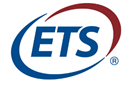 Educational Testing Service660 Rosedale RoadPrinceton, NJ 08541Contract #CN140284This document is intended to provide context for the Proposed Test Blueprints for the Initial English Language Proficiency Assessments for California (ELPAC). It provides of a definition of each task type in each of the four language domains—listening, speaking, reading, and writing—with the accompanying ELPAC grades and grade spans.The initial ELPAC consists of six grades and grade spans, as referenced below: kindergarten (K); grade one (1); grade two (2); grades three through five (3–5); grades six through eight (6–8); and grades nine through twelve (9–12).ListeningAll listening items are multiple choice comprehension questions. At K and grades 1 and 2, the test examiner reads all questions and options aloud. At grades three through twelve (3–12), students listen to an audio recording. The test examiner enters responses for K through grade 1 (K–1) students. Students in grades two through twelve (2–12) mark their own responses in the Answer Book.Listening (continued)SpeakingAll speaking items are constructed-response items. The test examiner scores each student’s response in real time based on speaking rubrics. Speaking (continued)ReadingAll reading items are multiple choice comprehension questions; kindergarten also includes foundational literacy items with select task types. The test examiner enters responses for K–1 students. Students in grades 2–12 mark their own responses in the Answer Book.Reading (continued)Reading (continued)WritingAll writing items are constructed-response items. After the test administration, raters score student responses based on writing rubrics.Writing (continued)Writing (continued)Listening Task TypeAligned Primary  ELD Standard(s)1Discrete/Set, 
Point ValueKItemsKPoints1Items1Points2Items2Points3–5Items3–5Points6–8Items6–8Points9–12Items9–12PointsListen to a Short Exchange 
[New task type]Part (P)I.A.1,
PI.B.5,
PII.A.2Discrete, 
1 point3[0]3[0]3[0]3[0]3[0]3[0]3[0]3[0]3[0]3[0]3[0]3[0]Listen to a Classroom Conversation PI.A.1,
PI.A.3,
PI.B.5Set of 3 items, 
3 points per set[Discrete, 1 point]0[4]0[4]0[4]0[4]0[4]0[4]3[4]3[4]3[4]3[4]33Choose a Reply [Removed][PI.A.1][Discrete, 
1 point]0[4]0[4]0[4]0[4]0[4]0[4]0[3]0[3]0[3]0[3]0[3]0[3]Listen to a StoryPI.B.5,
PII.A.1Set of 3 items, 
3 points per set6[3]6[3]6[3]6[3]6[3]6[3]330[3]0[3]00Listen to an Oral PresentationGrades K–12PI.B.5Grades 6–12PI.B.7,
PI.B.8,
PII.A.1Set of 3–4 items, 
3–4 points per set333333444444Listening Task TypeAligned Primary  ELD Standard(s)Discrete/Set, 
Point ValueKItemsKPoints1Items1Points2Items2Points3–5Items3–5Points6–8Items6–8Points9–12Items9–12PointsListen to a Speaker Support an Opinion [Listen to Speakers Support Opinions]PI.A.3,
PI.B.5,
PI.B.7,
PI.B.8,
PII.A.1Set of 4 items, 
4 points per set000000004[0]4[0]44--Totals12[14]12[14]12[14]12[14]12[14]12[14]13[14]13[14]14141414Speaking Task TypeAligned Primary 
ELD Standard(s)6Aligned Secondary ELD Standard(s)7Discrete/Set, 
Point ValueKItemsKPoints1Items1Points2Items2Points3–5Items3–5Points6–8Items6–8Points9–12Items9–12PointsTalk About a ScenePart (P)I.A.1PII.B.3, PII.B.4, 
PII.B.5Set of 6 items, 
9 points per set[Set of 3 items, 
6 points per set]6[3]89[6]6[3]9[6]6[3]9[6]6[3]9[6]6[3]9[6]6[3]9[6]Speech FunctionsPI.A.4PII.B.3, PII.B.4, 
PII.B.5Discrete, 
2 points000000242424Support an OpinionPI.C.11PII.B.3, PII.B.4, PII.B.5, 
PII.C.6Discrete, 
2 points1[0]2[0]0000000000Speaking Task TypeAligned Primary 
ELD Standard(s)9Aligned Secondary ELD Standard(s)10Discrete/Set, 
Point ValueKItemsKPoints1Items1Points2Items2Points3–5Items3–5Points6–8Items6–8Points9–12Items9–12PointsRetell a Narrative
(Speaking with Listening)[4-Picture Narrative]PI.C.9PI.B.5, PI.C.12, PII.A.1, PII.A.2, PII.B.3, PII.B.4, PII.B.5, 
PII.C.6Discrete, 
4 points141414000000Summarize an Academic Presentation (Speaking with Listening)PI.C.9PI.B.5,
PII.A.2,
PII.B.3,
PII.B.4,
PII.B.5,
PII.C.6,
PII.C.7Discrete, 
4 points0[1]0[4]1414141414---Totals8[5]15[14]8[5]17[14]8[5]17[14]9[6]17[14]9[6]17[14]9[6]17[14]Reading Task TypeAligned Primary ELD Standard(s)11Discrete/Set, 
Point ValueKItemsKPoints1Items1Points2Items2Points3–5Items3–5Points6–8Items6–8Points9–12Items9–12PointsRead-Along Word with ScaffoldingPart (P)III12PI.B.6Set of 2 items,3 points per set4[6]136[3]0000000000Read-Along Story with ScaffoldingPIIIPI.B.6 Set of 4 items, 
5 points per set4[5]54[5]500000000Read-Along Sentence[Removed]14[PI.B.6][Discrete, 
1 point]0[2]0[2]0[2]0[2]00000000Read-Along InformationPI.B.6Set of 3 items, 
3 points per set003300000000Read and Choose a WordPI.B.6Discrete, 
1 point002[0]2[0]22000000Read and Choose a SentencePI.B.6Discrete, 
1 point000022222222Reading Task TypeAligned Primary ELD Standard(s)15Discrete/Set, 
Point ValueKItemsKPoints1Items1Points2Items2Points3–5Items3–5Points6–8Items6–8Points9–12Items9–12PointsRead a Short Informational PassageGrades 2–12PI.B.6Grades 3–12
PI.B.7,
PI.B.8,
PII.A.1,
PII.A.2Set of 2–3 items, 
1 point per item0000332–32–32–32–32–32–3Read a Literary PassagePI.B.6,
PI.B.7,
PI.B.8, 
PII.A.1, 
PII.A.2Set of 3 items, 1 point per item000033000000Read an Informational PassagePI.B.6,
PI.B.7,
PI.B.8, 
PII.A.1, 
PII.A.2Grades 3–12: Set of 5–6 items,1 point per item0000005–65–65–65–65–65–6--Totals8[13]11[10]9[10]101010101010101010Writing Task TypeAligned Primary ELD Standard(s)16Aligned Secondary ELD Standard(s)17Discrete/Set, 
Point ValueKItemsKPoints1Items1Points2Items2Points3–5Items3–5Points6–8Items6–8Points9–12Items9–12PointsLabel a Picture—Word, with ScaffoldingPart (P)I.C.10–Set of 4 items,  
6 points per set46460[4]180[6]000000Write a Story Together with ScaffoldingGrades K–2PI.A.2Grades 1–2PI.C.10–Grade K:Set of 4 items, 
6 points per set[7 points per set]; Grades 1, 2: 
Set of 4 items, 
7 points per set46[7]4747000000Write an Informational Text Together[Removed]19[PI.A.2
PI.C.10]–[Set of 2 items,  
5 points per set]0000000[2]0[5]0000Writing Task TypeAligned Primary ELD Standard(s)20Aligned Secondary ELD Standard(s)21Discrete/Set, 
Point ValueKItemsKPoints1Items1Points2Items2Points3–5Items3–5Points6–8Items6–8Points9–12Items9–12PointsWrite and Support an Opinion[Removed]22[PI.C.11][PII.B.3, PII.B.4, PII.B.5, 
PII.C.6][Discrete,
Grades K–1:
2 points;
Grades 2–5:
3 points]000[1]0[2]0[1]0[3]0[1]0[3]0000Describe a Picture
(Writing with Reading)[Label a Picture—Sentence]Grade 2PI.C.10Grades 3–5PI.A.2,
PII.C.6PII.B.3,
PII.B.4, PII.B.5,
PII.C.7Grade 2: Discrete, 
3 points;Grades 3–5:2 sets of 2 items, 
4 points per set[Discrete, 
3 points]0000264[2]8[6]0000Writing Task TypeAligned Primary ELD Standard(s)23Aligned Secondary ELD Standard(s)24Discrete/Set, 
Point ValueKItemsKPoints1Items1Points2Items2Points3–5Items3–5Points6–8Items6–8Points9–12Items9–12PointsRead and Respond to a Message[Removed]25[PI.C.10][PI.B.6, PII.B.3, PII.B.4, PII.B.5, PII.C.6][Discrete,
3 points]000000000[1]0[3]00Write About an ExperiencePI.C.10PII.B.3, PII.B.4, PII.B.5, PII.C.6Discrete, 
4 points00000000141[0]4[0]Justify an OpinionPI.C.11PI.C.12,
PII.A.1,
PII.B.3,
PII.B.4,
PII.B.5,
PII.C.6Discrete,
4 points0000001[0]4[0]1[0]4[0]14Writing Task TypeAligned Primary ELD Standard(s)26Aligned Secondary ELD Standard(s)27Discrete/Set, 
Point ValueKItemsKPoints1Items1Points2Items2Points3–5Items3–5Points6–8Items6–8Points9–12Items9–12PointsSummarize a Presentation(Writing with Listening)[Removed]28[PI.C.10][PI.B.5,PII.B.3, PII.B.4, PII.B.5, PII.C.6][Discrete,
4 points]00000000000[1]0[4]---Totals812[13]8[9]13[15]6[11]13[22]512[14]28[7]28DomainKItemsKPoints1Items1Points2Items2Points3–5Items3–5Points6–8Items6–8Points9–12Items9–12PointsListening12[14]2912[14]12[14]12[14]12[14]12[14]13[14]13[14]14141414Speaking8[5]15[14]8[5]17[14]8[5]17[14]9[6]17[14]9[6]17[14]9[6]17[14]Reading8[13]11[10]9[10]101010101010101010Writing812[13]8[9]13[15]6[11]13[22]512[14]28[7]28Totals36[40]50[51]37[38]52[53]36[40]52[60]37[35]5235[32]49[45]35[32]49[46]Task TypeGrades/Grade SpansListen to a Short ExchangeCommunicative Context: The test taker shows the ability to listen to a short exchange between two speakers attentively by answering one question.Stimulus: The test taker listens to a short exchange between two speakers in a school context.All grades/grade spansListen to a Classroom ConversationCommunicative Context: The test taker shows the ability to listen to a conversation attentively by answering questions.Stimulus: The test taker listens to a conversation between two students or a student and a teacher.3–5, 6–8, 9–12Task TypeGrades/Grade SpansListen to a Story (Similar to California English Language Development Test [CELDT] Listening—Extended Listening Comprehension)Communicative Context: The test taker demonstrates active listening to a story by answering detailed questions.Stimulus: The test taker listens to a story. The story includes a conversation, which is provided using direct speech and/or indirect speech.K, 1, 2, 3–5Listen to an Oral Presentation (Similar to CELDT Listening—Extended Listening Comprehension)Communicative Context: The test taker demonstrates active listening to an oral presentation by answering detailed questions.Stimulus: The test taker listens to a teacher give a presentation.All grades/grade spansListen to a Speaker Support an OpinionCommunicative Context: The test taker answers detailed questions to demonstrate active listening to a speaker who is supporting an opinion.Stimulus: The test taker listens to an extended conversation between two speakers in a school context. In the conversation, one classmate provides support for an opinion.6–8, 9–12Task TypeGrades/Grade SpansTalk about a SceneCommunicative Context: The test taker describes a common scene to a teacher.Stimulus: The test taker views a scene from a school or a familiar place that shows a number of people doing common activities.Prompt: The test examiner asks a number of questions about the scene.Response: The test taker responds by answering questions about the scene.All grades/grade spansSpeech Functions (Same as CELDT Speaking—Speech Functions)Communicative Context: The test taker uses language to inform, persuade, make a request, etc. in an appropriate manner to a student or a teacher.Stimulus: The test examiner describes a situation.Prompt: The test examiner asks what the test taker would say or ask in the situation.Response: The test taker provides an appropriate response for the situation.3–5, 6–8, 
9–12Support an OpinionCommunicative Context: The test taker shares his/her opinion and support for the opinion expressed.Stimulus: A common topic is introduced. The test taker has a choice between two objects, activities, etc. Prompt: The test examiner asks the test taker to provide his/her opinion along with appropriate support. Response: The test taker provides his/her opinion along with support.KTask TypeGrades/Grade SpansRetell a Narrative (Integrated Skills: Speaking with Listening)Communicative Context: The test taker retells a story that includes a series of events.Stimulus: The test taker views a series of pictures while listening to the test examiner read a story aloud. Prompt: The test examiner asks the test taker to retell the story using the pictures.Response: The test taker uses the pictures to retell the story.K, 1, 2Summarize an Academic Presentation (Integrated Skills: Speaking with Listening)Communicative Context: The test taker summarizes a presentation that was given by a teacher. Stimulus: The test taker listens to a presentation while viewing images that go along with the presentation.Prompt: The test taker is prompted to retell the main points of the presentation with the help of the visuals that were provided during the presentation.Response: The test taker summarizes the main points of the presentation.1, 2, 3–5, 6–8, 9–12Task TypeGrades/Grade SpansRead-Along Word with ScaffoldingCommunicative Context: The test taker and a teacher are reading together.Stimulus: The test taker listens to a word and reads along while looking at three picture options in the Answer Book. This is preceded by a foundational literacy skills item, in which the test examiner supports the test taker in decoding the word.Prompt: The test taker is asked to decode a word. The test taker is then asked which picture matches the word.Response: The test taker provides spoken responses to the first question about the names of the letters in a word, the sound of the initial letter, and the test taker’s ability to read the word. For the second question, the test taker points to the picture that represents the word.KRead-Along Story with ScaffoldingCommunicative Context: The test taker reads a story together with the teacher.Stimulus: The test taker listens to a story and reads along. The test examiner sweeps his or her finger under the text while reading the story aloud. This is preceded by a foundational literacy item in which the test examiner supports the test taker in demonstrating print concepts.Response: The test taker provides spoken responses to the first question about the pre-reading skills of where to begin reading and the direction of reading. For the remaining three comprehension questions, the test taker chooses the correct answer from a set of three written and spoken or picture options.K, 1Task TypeGrades/Grade SpansRead-Along InformationCommunicative Context: The test taker and a teacher read an informational text together.Stimulus: The test taker listens to informational text and reads along. The test examiner sweeps his or her finger under the text while reading the information aloud.Response: The test taker chooses the correct answer from a set of three written and spoken or picture options. 1Read and Choose a WordCommunicative Context: The test taker is reading grade-level words independently.Stimulus: The test taker looks at a picture.Prompt: The test taker is asked to choose the word that represents the picture.Response: The test taker reads three words and chooses the word that matches the picture. 1, 2Read and Choose a SentenceCommunicative Context: The test taker is reading independently.Stimulus: The test taker looks at a picture.Prompt: The test taker is asked to choose the sentence that represents the picture.Response: The test taker reads three sentences and chooses the sentence that describes the picture. 2, 3–5, 6–8, 
9–12Read a Short Informational PassageCommunicative Context: The test taker reads a short informational passage about a topic from science or the social sciences.Stimulus: The test taker reads an informational passage. Response: The test taker answers questions about the passage.2, 3–5, 6–8, 
9–12Task TypeGrades/Grade SpansRead a Literary Passage (Similar to CELDT Reading—Reading Comprehension)Communicative Context: The test taker reads a literary passage that would be presented in an English language arts class.Stimulus: The test taker reads a literary passage.Response: The test taker answers a set of multiple choice questions. Questions include comprehension of main idea and details as well as questions concerning language use and word choice.2Read an Informational Passage (Similar to CELDT Reading—Reading Comprehension)Communicative Context: The test taker reads an informational passage that would be presented in an English language arts or a history, science, or social studies class.Stimulus: The test taker reads an informational passage.Response: The test taker answers a set of multiple choice questions. Questions include comprehension of main idea and details as well as questions concerning language use and word choice.3–5, 6–8, 
9–12Task TypeGrades/Grade SpansLabel a Picture—Word, with ScaffoldingCommunicative Context: The test taker is collaborating with a teacher to write about a picture for a classroom display.Stimulus: The test taker looks at a picture. Prompts: The test taker is prompted to write labels for a picture. The test examiner supports the test taker by prompting for letter-level responses before prompting for full words.Responses: The test taker writes letters and words for items in the picture.K, 1Write a Story Together with ScaffoldingCommunicative Context: The test taker is collaborating with a teacher to jointly compose a short literary text. Stimulus: The test taker sees a picture and is provided the initial sentence of the story followed by a sentence frame. The test examiner supports the test taker by prompting for letter level output, then word level, and finally one sentence (at grades 1 and 2).Prompts 1–2: The test taker hears the title and writes the missing (initial) letters.Prompt 3: The test taker hears a sentence and writes the missing word. (At kindergarten, there are two word-level prompts.)Prompt 4: The test taker composes and writes an original sentence to complete the story (at grades 1 and 2).Responses: The test taker writes letters, a word, and a sentence in the blank spaces.K, 1, 2Task TypeGrades/Grade SpansDescribe a Picture (Grade 2)Communicative Context: The test taker looks at a picture and writes a brief description about what is happening.Stimulus: The stimulus consists of an image. The image shows an easily depicted, common action. Context, contents, and expected vocabulary are grade appropriate.Prompt: The test taker is instructed to write a sentence describing the picture.  Response: The test taker writes a sentence(s) to describe the picture.2Describe a Picture (Integrated Skills: Writing with Reading) (Grades 3–5)Communicative Context: The test taker is working with a classmate to write a paragraph about a picture.Stimulus: The stimulus consists of an image and a short paragraph about the image. The image shows an easily depicted, common action. Context, contents, and expected vocabulary are grade appropriate. The paragraph may have errors.The test taker answers two of the following prompts:Prompt 1: The test taker is asked to rewrite a sentence with more details.Prompt 2: The test taker is asked to correct two errors in a sentence.Prompt 3: The test taker is asked to combine and condense two sentences.Prompt 4: The test taker is asked to write a new sentence to describe what might happen next.  Response: The test taker writes a sentence in response to each prompt. 3–5Task TypeGrades/Grade SpansWrite About an ExperienceCommunicative Context: The test taker is provided with a common topic, such as a favorite celebration or a memorable trip. The test taker is prompted to write about the topic from his or her own personal experience.Stimulus: The test taker is provided with a common topic, such as a favorite celebration or a memorable trip.Prompt: The test taker is prompted to write about the topic.Response: The test taker writes a paragraph about a personal experience.6–8, 9–12Justify an OpinionCommunicative Context: The test taker writes an essay about a school-related issues as if the essay will be given to the school principal.Stimulus: A common topic (e.g., wearing school uniforms, best type of exercise) is introduced.Prompt: The test examiner asks the test taker to provide his/her opinion along with appropriate support.Response: The test taker writes a paragraph containing his/her opinion along with support.3–5, 6–8, 
9–12